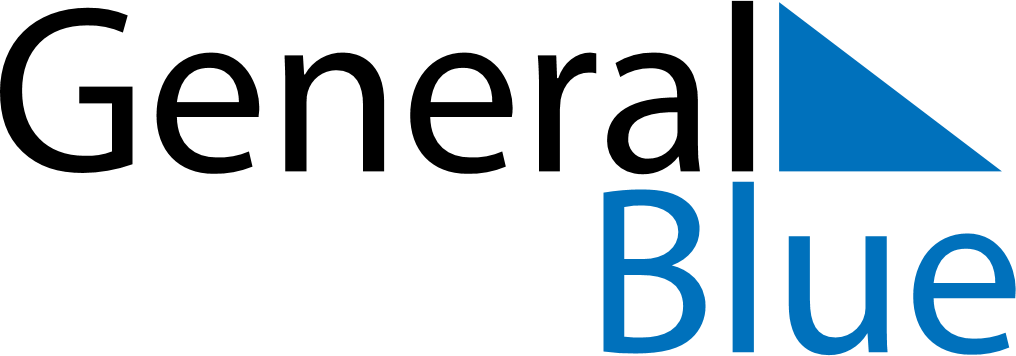 June 2020June 2020June 2020June 2020AlbaniaAlbaniaAlbaniaSundayMondayTuesdayWednesdayThursdayFridayFridaySaturday1234556Children’s Day789101112121314151617181919202122232425262627282930